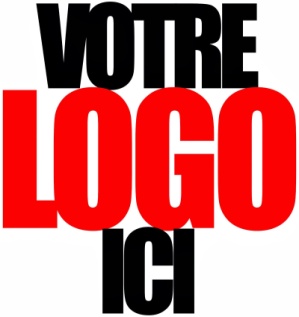 CAF de la MoselleA l’attention de Monsieur le Directeur, membre du ComexMonsieur PONTÉ LaurentMotion envoyée par courriel laurent.ponte@cafmetz.caf.frLe 04/02/2021Monsieur le Directeur,Le syndicat CGT _____________________ est informé par la Fédération Nationale CGT du Personnel des Organismes Sociaux de la convocation à un entretien préalable à sanction disciplinaire à l’encontre de Sandrine MATHIS, déléguée syndicale CGT, élue au CSE, représentante élue au Conseil d’administration, pour un « affichage sauvage ». Il ne nous a pas échappé que cette procédure est lancée de manière bien opportune deux jours après son intervention, parfaitement légitime, dans l’émission « Capital » diffusée sur M6 le 17 janvier dernier dont le sujet était : « la Caf et le non-recours aux prestations des allocataires ». Bien que Sandrine MATHIS ne reconnaisse pas les faits reprochés à l’occasion des courriels échangés avec la direction, vous avez décidé de poursuivre la procédure.Un tel comportement est inacceptable et nous le condamnons vivement.La CGT ne peut pas accepter une telle répression envers ses élus et mandatés.C'est pourquoi, nous exigeons :L’arrêt de la procédure disciplinaire lancée à l’encontre de notre camarade Sandrine MATHIS, déléguée syndicale CGT.L’arrêt de toutes menaces et pressions individuelles envers les élus CGT.Le syndicat.Signature